110.pielikums Ministru kabineta 2013.gada 19.martanoteikumiem Nr.154Valkas novada administratīvās teritorijas robežas apraksts                                                                                     (robežas apraksta sagatavošanas datums)Valkas novada administratīvās teritorijas robežas karte                                                                                     (robežas apraksta sagatavošanas datums)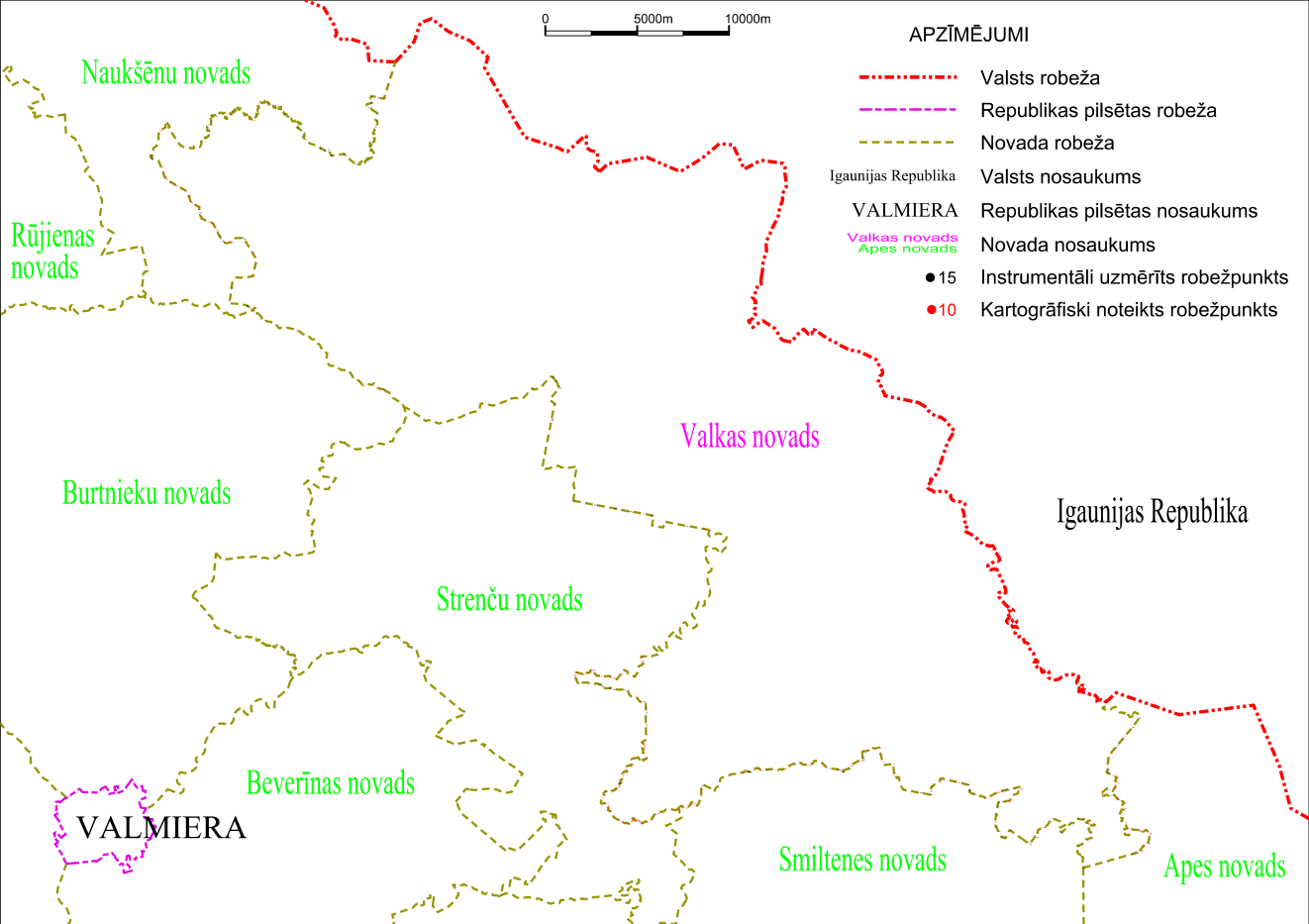 Tieslietu ministra vietā –iekšlietu ministrs R.Kozlovskis                 2012.gada 1.oktobrisNr.
p.k.Tās zemes vienības kadastra apzīmējums, pa kuru noteikta administratīvās teritorijas robežaRobežojošās administratīvās teritorijas nosaukums94660020074Naukšēnu novads94660020008Naukšēnu novads94660020045Naukšēnu novads94660010075Naukšēnu novads94660010041Naukšēnu novads94660010075Naukšēnu novads94660010048Naukšēnu novads94660010034Naukšēnu novads94660010033Naukšēnu novads94660010082Naukšēnu novads94660010029Naukšēnu novads94660010008Naukšēnu novads94660010037Naukšēnu novads94660010053Naukšēnu novads94660010009Naukšēnu novads94660010016Naukšēnu novads94660010010Naukšēnu novads94660010006Naukšēnu novads94660010050Naukšēnu novads94660010007Naukšēnu novads94660010023Naukšēnu novads94660010020Naukšēnu novads94660040066Naukšēnu novads94660040016Naukšēnu novads94660040064Naukšēnu novads94660040039Naukšēnu novads94660040006Naukšēnu novads94660040075Naukšēnu novads94660040073Naukšēnu novads94660040075Naukšēnu novads94520040008Naukšēnu novads94520010039Naukšēnu novads94520010104Naukšēnu novads94520010035Naukšēnu novads94520010104Naukšēnu novads94520010011Naukšēnu novads94520010034Naukšēnu novads94520010096Naukšēnu novads94520010025Naukšēnu novads94520010023Naukšēnu novads94520010033Naukšēnu novads94520010026Naukšēnu novads94520010114Naukšēnu novadsIgaunijas Republika94520020065Igaunijas Republika94520050115Igaunijas Republika94520060059Igaunijas Republika94520060061Igaunijas Republika94880010041Igaunijas Republika94880040071Igaunijas Republika94880050421Igaunijas Republika94010080438Igaunijas Republika94010010224Igaunijas Republika94010010203Igaunijas Republika94010010225Igaunijas Republika94010010634Igaunijas Republika94010010719Igaunijas Republika94010020320Igaunijas Republika94880110053Igaunijas Republika94880140125Igaunijas Republika94880170064Igaunijas Republika94880160015Igaunijas Republika94960020035Igaunijas Republika94960040044Igaunijas Republika94960090085Igaunijas RepublikaApes novads94960090053Apes novads94960090084Apes novads94960090055Apes novads94960090042Apes novads94960090017Apes novads94960080069Apes novads94960080090Apes novads94960080212Apes novads94960080221Apes novads94960080204Apes novads94960080203Apes novads94960080202Apes novads94960080237Apes novads94960110014Apes novads94960110001Apes novads94960110002Apes novads94960110014Apes novads94960110024Apes novads94960110012Apes novads94960110014Apes novads94960110007Apes novads94960110008Apes novads94960110010Apes novads94960110009Apes novads94960110014Apes novadsSmiltenes novads94960110018Smiltenes novads94960080054Smiltenes novads94960080046Smiltenes novads94960100035Smiltenes novads94960100024Smiltenes novads94960100018Smiltenes novads94960100034Smiltenes novads94960100003Smiltenes novads94960100022Smiltenes novads94960100006Smiltenes novads94960100004Smiltenes novads94960100044Smiltenes novads94960100002Smiltenes novads94960100005Smiltenes novads94960100015Smiltenes novads94960100007Smiltenes novads94960070032Smiltenes novads94960070033Smiltenes novads94960070036Smiltenes novads94960070072Smiltenes novads94960070029Smiltenes novads94960070031Smiltenes novads94960070080Smiltenes novads94960070031Smiltenes novads94960060120Smiltenes novads94960060125Smiltenes novads94960060021Smiltenes novads94960060035Smiltenes novads94960060018Smiltenes novads94960060154Smiltenes novads94960060147Smiltenes novads94960060113Smiltenes novads94960060060Smiltenes novads94960060124Smiltenes novads94960060058Smiltenes novads94960060094Smiltenes novads94960060052Smiltenes novads94960060094Smiltenes novads94960050021Smiltenes novads94920050176Smiltenes novads94920050172Smiltenes novads94920050171Smiltenes novads94920050170Smiltenes novads94920050020Smiltenes novads94920050166Smiltenes novads94920050165Smiltenes novads94920050149Smiltenes novads94920050018Smiltenes novads94920050047Smiltenes novads94920050185Smiltenes novads94920050182Smiltenes novads94920050145Smiltenes novads94920050146Smiltenes novads94920050147Smiltenes novads94920050216Smiltenes novads94920060166Smiltenes novads94920060165Smiltenes novads94920060029Smiltenes novads94920060164Smiltenes novads94920060189Smiltenes novads94920060149Smiltenes novads94920060177Smiltenes novads94920060016Smiltenes novads94920060147Smiltenes novads94920060143Smiltenes novads94920060144Smiltenes novads94920060145Smiltenes novads94920060030Smiltenes novads94920060026Smiltenes novads94920060188Smiltenes novads94920070005Smiltenes novads94920070027Smiltenes novads94920070004Smiltenes novads94920070031Smiltenes novads94920070010Smiltenes novads94920070145Smiltenes novadsStrenču novads94920070029Strenču novads94920070006Strenču novads94920070024Strenču novads94920070140Strenču novads94920070026Strenču novads94920070141Strenču novads94920070032Strenču novads94920070034Strenču novads94920070014Strenču novads94920070034Strenču novads94920070088Strenču novads94920070038Strenču novads94920070088Strenču novads94920070116Strenču novads94920070088Strenču novads94920070113Strenču novads94920070112Strenču novads94920070111Strenču novads94920070002Strenču novads94920070020Strenču novads94920070108Strenču novads94920070106Strenču novads94920070040Strenču novads94920070044Strenču novads94920070103Strenču novads94920070101Strenču novads94920070098Strenču novads94920070012Strenču novads94920070022Strenču novads94920070097Strenču novads94920070151Strenču novads94920070096Strenču novads94920060082Strenču novads94920060083Strenču novads94920060081Strenču novads94920040098Strenču novads94920040475Strenču novads94920040098Strenču novads94920040416Strenču novads94920040097Strenču novads94920040059Strenču novads94920040171Strenču novads94920040107Strenču novads94920040167Strenču novads94920040090Strenču novads94920040004Strenču novads94920040164Strenču novads94920040163Strenču novads94920040415Strenču novads94920040161Strenču novads94920040087Strenču novads94920040497Strenču novads94920040158Strenču novads94920040156Strenču novads94920040157Strenču novads94920040412Strenču novads94920040154Strenču novads94920040153Strenču novads94920040415Strenču novads94920040503Strenču novads94920040124Strenču novads94920040155Strenču novads94920040058Strenču novads94920040159Strenču novads94920040444Strenču novads94920040003Strenču novads94920040162Strenču novads94920040014Strenču novads94920040009Strenču novads94920040502Strenču novads94920020028Strenču novads94920010034Strenču novads94880130062Strenču novads94880130013Strenču novads94880130017Strenču novads94880130009Strenču novads94880120008Strenču novads94880120017Strenču novads94880120006Strenču novads94880120011Strenču novads94880120008Strenču novads94880120015Strenču novads94880120014Strenču novads94880070036Strenču novads94880070049Strenču novads94880070037Strenču novads94880070025Strenču novads94880070022Strenču novads94880080018Strenču novads94880080004Strenču novads94520120046Strenču novads94520120050Strenču novads94520110186Strenču novads94520110054Strenču novads94520110186Strenču novads94520130056Strenču novadsBurtnieku novads94660080163Burtnieku novads94660070065Burtnieku novadsNaukšēnu novads94660070032Naukšēnu novads94660070024Naukšēnu novads94660070067Naukšēnu novads94660070021Naukšēnu novads94660070023Naukšēnu novads94660070013Naukšēnu novads94660070063Naukšēnu novads94660070019Naukšēnu novads94660070069Naukšēnu novads94660050018Naukšēnu novads94660050061Naukšēnu novads94660050021Naukšēnu novads94660050008Naukšēnu novads94660050136Naukšēnu novads94660050255Naukšēnu novads94660050252Naukšēnu novads94660020076Naukšēnu novads94660020006Naukšēnu novads94660020007Naukšēnu novads94660020023Naukšēnu novads94660020083Naukšēnu novads94660020027Naukšēnu novads94660020082Naukšēnu novads94660020027Naukšēnu novads94660020073Naukšēnu novads94660020081Naukšēnu novads94660020080Naukšēnu novads94660020043Naukšēnu novads                 2012.gada 1.oktobris